I. turnusZAJTRK-VRTECMALICA-VRTECMALICAKOSILOPONEDELJEK8.4.JAJČNA OMLETA, KRUH, ČAJvsebuje alergene: 1,3,5SADNO ZELENJAVNI KROŽNIKPOLBELI KRUH, DOMAČA SUHA SALAMA, BELA KAVA vsebuje alergene: 1,5MESNA PAŠTA, DOMAČ MANJ SLADEK PUDING S SOKOM, VODA vsebuje alergene: 1,3,5,8TOREK9.4.ČOKOLEŠNIK, MLEKOvsebuje alergene: 1,5,6,7POLNOZRNATI MASLENI KEKSI, ČAJvsebuje alergene: 1,5,6TEMNA KRALJEVA ŠTRUČKA, ČAJ Z INGVERJEM  alergeni: 1,5HRUŠKA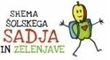 MESNI POLPETI, KUHANA ZELENJAVA, BIO KROMPIR V KOSIH, MEŠANA SOLATA, SOKvsebuje alergene: 1,5,8SREDA10.4.BIO MLEČNI ZDROB S KAKAVOM,  BANANAvsebuje alergene:1,5,6JABOLČNA ČEŽANAvsebuje alergene:BIO MLEČNI ZDROB S KAKAVOM,  JABOLKOvsebuje alergene:1,5,6FIŽOLOVA KREMNA JUHA, CMOKI S SLIVOVIM NADEVOM IN DROBTINAMI, MEŠAN KOMPOT vsebuje alergene: 1,3,5,8ČETRTEK11.4POLIKA, POLBELI KRUH, ČAJ Z LIMONOvsebuje alergene: 1,5BIO DOMAČA SKUTINA PENA S SADJEMvsebuje alergene: 5POLBELI KRUH, MORTADELA, KUMARICE, PLANINSKI ČAJvsebuje alergene: 1,5PEČENA PIŠČANČJA STEGNA IN KRAČICE, MLINCI, ZELENA SOLATA S KORUZO, SOKvsebuje alergene: 1,3,5,8PETEK12.4DOMAČ TUNIN NAMAZ, POLNOZRNATI KRUH, ČAJvsebuje alergene: 1,2,5BIO JOGURT, SADJEvsebuje alergene: 5MAKOVKA, LCA TEKOČI SADNI JOGURTvsebuje alergene: 1,3,5MINJON JUHA, OCVRT RIBJI FILE, KROMPIRJEVA SOLATA, MEŠAN KRUH, LIMONADAvsebuje alergene: 1,2,3,8